Komentář České bankovní asociace k vývoji nevýkonných úvěrů za leden 2021 dle statistik ČNBAutor: Vladimír Staňura, hlavní poradce ČBA Praha, 2. března 2021V lednu se podíl nevýkonných úvěrů na celkové sumě úvěrů o něco zvětšilSrovnání nevýkonných úvěrů (tedy těch po splatnosti) za říjen 2020 až leden 2021, které je důležité proto, že v říjnu byly ukončeny plošné odklady, vychází takto:Zdroj: statistika ČNBKomentář Vladimíra Staňury:„Nevýkonné úvěry vykázaly od října 2020 jisté zhoršení. To bylo po ukončení plošného odkladu očekávatelné a neodvratné. Ve srovnání s historickými hodnotami jsme v tuto chvíli stále na velmi nízkých úrovních. Tyto nízké hodnoty budou mít tendenci se zvyšovat zejména v souvislosti s rostoucí nezaměstnaností. Ta se naštěstí drží stále nízko kolem 4 %. Pokud nestoupne výrazně, je velmi pravděpodobné, že se výrazně nezhorší ani ukazatel nevýkonných úvěrů“.Zajímavé je ještě srovnání s hodnotami před rokemZdroj: statistika ČNBKomentář Vladimíra Staňury:„Pokud srovnáme leden 2020 a leden 2021, došlo, s výjimkou hypotečních úvěrů, k navýšení nevýkonných úvěrů o něco přes 1 procentní bod. To je velmi dobrý výsledek. Čekal jsem, že zhoršení bude větší. Zejména s ohledem na to, že u hypotečních úvěrů se během roku nevýkonné úvěry dokonce nepatrně zlepšily. Teď bude důležité, jak si podniky i domácnosti povedou při ukončování vládních podpor. Pokud dojde k oživení ekonomiky počínaje 3. čtvrtletím, pak by se žádné drama dít nemělo.“Nevýkonné úvěry jako podíl v % k sumě úvěrů k 31.1.2021 – červeně spotřební  úvěry domácností, modře nefinanční podniky, žlutě hypoteční úvěry domácností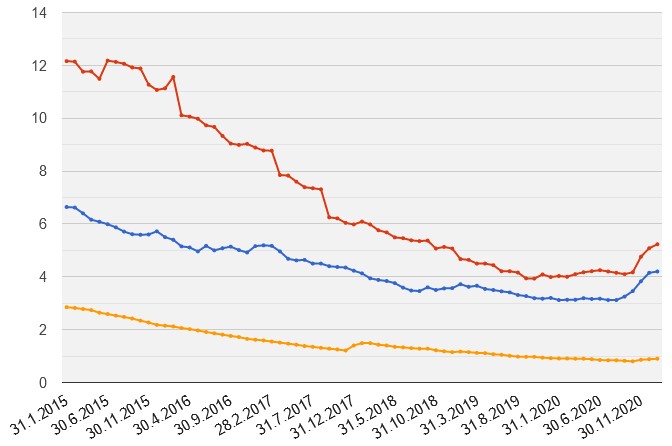 Zdroj: statistika ČNBříjenlistopadprosinecleden 2021Domácnosti, spotřební úvěry4,17 %4,76 %5,08 %5,23 %Domácnosti, hypoteční úvěry0,80 %0,86 %0,88 %0,90 %Podniky3,46 %3,83 %4,15 %4,20 %leden 2020leden 2021Domácnosti, spotřební úvěry4,03 %5,23 %Domácnosti, hypoteční úvěry        0,91 %0,90 %Podniky                                                           3,12 %4,20 %